BRIEF PROFILE OF THE FACULTYDepartment of COMPUTER SCIENCE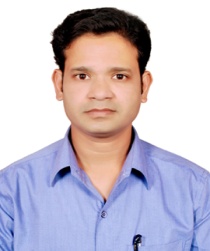 Name 				:     	DILEEP KUMAR SAHUDesignation			:	ASSISTANT PROFESSOREducational Qualification	:	M.TECH. , M.C.A.Specialization in P.G.	:	COMPUTER TECHNOLOGY & APPLICATIONEmail Address		: 	dileepksahu20@gmail.comContact 			:	9827903402, 7987309098Teaching Experience		:	09 YearsAchievements			:	1. GATE-2012 Qualified					2. CG SET-2013 QualifiedResearch Papers Published in Journals:Sahu Dileep Kumar, Gajbhiye S., Shrivastava A. K., “A Survey on Man-in-the-Middle Attack on Simple Secure Pairing in Pass Key Mode”. IJRTER, ISSN: 2455-1457, Volume-02, Issue-05:184-193 May 2016.Sahu Dileep Kumar, Gajbhiye S., Shrivastava A. K., “A Novel Bluetooth Man-in-the-Middle Attack based on Simple Secure Pairing OOB association model”. IJRTER, ISSN: 2455-1457, Volume-02, Issue-05:416-422 May 2016.Details of International/National Conferences/Seminar/Workshop:Presented a paper title “A Survey on Man-in-the-Middle Attack on Simple Secure Pairing in Pass Key Mode” in a National Conference on “Empowerment of Rural Masses by Recent Advances in Application of Computer Technology towards Digital India Program” sponsored by CCST at SSGI, SSTC Bhilai, on 11th – 12th March 2016Presented a paper title “Image Deblurring Algorithm for Motion Blur & Feature Restoration” in a National Conference on “BITCON-Innovation for National development ” at BIT Durg, on 20th Feb 2015Participated in a National Workshop on “BIG DATA” at SSGI Bhilai on 17th February 2014.Participated in a National Workshop on “Cloud Computing” at SSGI Bhilai in association with IEEE student branch SSTC Bhilai on 17-18th August 2013.Participated in a workshop on “Spoken Tutorial project, IIT Bombay, funded by National Mission on Education through ICT, MHRD, Govt. of India” at SSTC, Bhilai  on 13 April 2013.Participated in a workshop on “Object Oriented Design Pattern & Agile Boot Camp” organized by SSIPMT, Raipur on 15th -16th September 2012.Participated in a National workshop on “Recent Trends in Object Oriented Software Testing” at NIT Rourkela on 9th -11th June 2012.Participated in a National workshop on “Recent Trends of Computation techniques in Computer Applications” at RIT Raipur on 22nd June 2009.Participated in a National workshop on “Intelligent Systems: Issues and Challenges” at RIT Raipur on 18th March 2008.Place: Durg  							       Dileep Kumar Sahu